Admission InformationApril 2023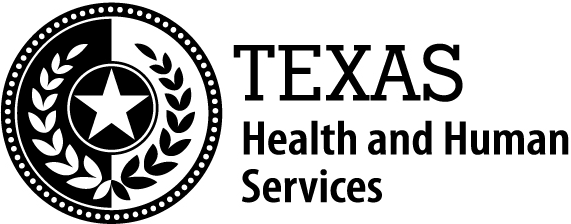 Use this form to collect all required information about a child enrolling in day care.Directions: The day care provider gives this form to the child’s parent or guardian. The parent or guardian completes the form in its entirety and returns it to the day care provider before the child's first day of enrollment. The day care provider keeps the form on file at the child care facility.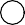 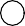 General InformationGeneral InformationGeneral InformationGeneral InformationGeneral InformationGeneral InformationGeneral InformationOperation’s Name:Operation’s Name:Director's Name:Director's Name:Director's Name:Director's Name:Director's Name:Child's Full Name:Child's Full Name:Child's Date of Birth:Child Lives With? Both parents   Mom   Dad   GuardianChild Lives With? Both parents   Mom   Dad   GuardianChild Lives With? Both parents   Mom   Dad   GuardianChild Lives With? Both parents   Mom   Dad   GuardianChild's Home Address:Child's Home Address:Date of Admission:Date of Admission:Date of Admission:Date of Admission:Date of Withdrawal:Name of Parent or Guardian Completing Form:Name of Parent or Guardian Completing Form:Address of Parent or Guardian (if different from the child's):Address of Parent or Guardian (if different from the child's):Address of Parent or Guardian (if different from the child's):Address of Parent or Guardian (if different from the child's):Address of Parent or Guardian (if different from the child's):List phone numbers below where parents or guardian may be reached while child is in care.List phone numbers below where parents or guardian may be reached while child is in care.List phone numbers below where parents or guardian may be reached while child is in care.List phone numbers below where parents or guardian may be reached while child is in care.List phone numbers below where parents or guardian may be reached while child is in care.List phone numbers below where parents or guardian may be reached while child is in care.List phone numbers below where parents or guardian may be reached while child is in care.Parent 1 Phone No.:Parent 2 Phone No.:Guardian's Phone No.:Guardian's Phone No.:Guardian's Phone No.:Custody Documents on File? Yes    NoCustody Documents on File? Yes    NoIn case of an emergency, call:In case of an emergency, call:In case of an emergency, call:In case of an emergency, call:In case of an emergency, call:In case of an emergency, call:In case of an emergency, call:Name of Emergency Contact:Name of Emergency Contact:Relationship:Relationship:Relationship:Area Code and Phone No.:Area Code and Phone No.:Address:Address:Address:Address:Address:Address:Address:I authorize the child care operation to release my child to leave the child care operation ONLY with the following persons. Please list name and phone number for each. Children will only be released to a parent or guardian or to a person designated by the parent or guardian after verification of ID.I authorize the child care operation to release my child to leave the child care operation ONLY with the following persons. Please list name and phone number for each. Children will only be released to a parent or guardian or to a person designated by the parent or guardian after verification of ID.I authorize the child care operation to release my child to leave the child care operation ONLY with the following persons. Please list name and phone number for each. Children will only be released to a parent or guardian or to a person designated by the parent or guardian after verification of ID.I authorize the child care operation to release my child to leave the child care operation ONLY with the following persons. Please list name and phone number for each. Children will only be released to a parent or guardian or to a person designated by the parent or guardian after verification of ID.I authorize the child care operation to release my child to leave the child care operation ONLY with the following persons. Please list name and phone number for each. Children will only be released to a parent or guardian or to a person designated by the parent or guardian after verification of ID.I authorize the child care operation to release my child to leave the child care operation ONLY with the following persons. Please list name and phone number for each. Children will only be released to a parent or guardian or to a person designated by the parent or guardian after verification of ID.I authorize the child care operation to release my child to leave the child care operation ONLY with the following persons. Please list name and phone number for each. Children will only be released to a parent or guardian or to a person designated by the parent or guardian after verification of ID.Name:Name:Name:Name:Area Code and Phone No.:Area Code and Phone No.:Area Code and Phone No.:Name:Name:Name:Name:Area Code and Phone No.:Area Code and Phone No.:Area Code and Phone No.:Name:Name:Name:Name:Area Code and Phone No.:Area Code and Phone No.:Area Code and Phone No.:Consent Information1. Transportation:I give consent for my child to be transported and supervised by the operation's employees (Check all that apply). for emergency care	on field trips	to and from home	to and from school2. Field Trips: I give consent for my child to participate in field trips.  I do not give consent for my child to participate in field trips. Comments:3. Water Activities:3. Water Activities:3. Water Activities:3. Water Activities:I give consent for my child to participate in the following water activities (Check all that apply).water table play	sprinkler play	splashing or wading pools	swimming pools	aquatic playgroundsI give consent for my child to participate in the following water activities (Check all that apply).water table play	sprinkler play	splashing or wading pools	swimming pools	aquatic playgroundsI give consent for my child to participate in the following water activities (Check all that apply).water table play	sprinkler play	splashing or wading pools	swimming pools	aquatic playgroundsI give consent for my child to participate in the following water activities (Check all that apply).water table play	sprinkler play	splashing or wading pools	swimming pools	aquatic playgroundsIs your child able to swim without assistance:  Yes  NoIs your child able to swim without assistance:  Yes  NoIs your child able to swim without assistance:  Yes  NoIf no, what type of assistance is needed:4. Receipt of Written Operational Policies:4. Receipt of Written Operational Policies:4. Receipt of Written Operational Policies:4. Receipt of Written Operational Policies:I acknowledge receipt of the facility's operational policies, including those for (Check all that apply).Discipline and guidance	Procedures for release of childrenSuspension and expulsion	Illness and exclusion criteriaEmergency plans	Procedures for dispensing medicationsProcedures for conducting health checks	Immunization requirements for childrenSafe sleep	Meals and food service practicesProcedures for parents to discuss concerns with the director	Procedures to visit the center without securing prior approval Promotion of indoor and outdoor physical activity including	Procedures for supporting inclusive servicescriteria for extreme weather conditionsProcedures for parents to participate in operation activities	Procedures for parents to contact Child Care Licensing (CCL), DFPS,Child Abuse Hotline, and CCL websiteI acknowledge receipt of the facility's operational policies, including those for (Check all that apply).Discipline and guidance	Procedures for release of childrenSuspension and expulsion	Illness and exclusion criteriaEmergency plans	Procedures for dispensing medicationsProcedures for conducting health checks	Immunization requirements for childrenSafe sleep	Meals and food service practicesProcedures for parents to discuss concerns with the director	Procedures to visit the center without securing prior approval Promotion of indoor and outdoor physical activity including	Procedures for supporting inclusive servicescriteria for extreme weather conditionsProcedures for parents to participate in operation activities	Procedures for parents to contact Child Care Licensing (CCL), DFPS,Child Abuse Hotline, and CCL websiteI acknowledge receipt of the facility's operational policies, including those for (Check all that apply).Discipline and guidance	Procedures for release of childrenSuspension and expulsion	Illness and exclusion criteriaEmergency plans	Procedures for dispensing medicationsProcedures for conducting health checks	Immunization requirements for childrenSafe sleep	Meals and food service practicesProcedures for parents to discuss concerns with the director	Procedures to visit the center without securing prior approval Promotion of indoor and outdoor physical activity including	Procedures for supporting inclusive servicescriteria for extreme weather conditionsProcedures for parents to participate in operation activities	Procedures for parents to contact Child Care Licensing (CCL), DFPS,Child Abuse Hotline, and CCL websiteI acknowledge receipt of the facility's operational policies, including those for (Check all that apply).Discipline and guidance	Procedures for release of childrenSuspension and expulsion	Illness and exclusion criteriaEmergency plans	Procedures for dispensing medicationsProcedures for conducting health checks	Immunization requirements for childrenSafe sleep	Meals and food service practicesProcedures for parents to discuss concerns with the director	Procedures to visit the center without securing prior approval Promotion of indoor and outdoor physical activity including	Procedures for supporting inclusive servicescriteria for extreme weather conditionsProcedures for parents to participate in operation activities	Procedures for parents to contact Child Care Licensing (CCL), DFPS,Child Abuse Hotline, and CCL website5. Meals:5. Meals:5. Meals:5. Meals:I understand that the following meals will be served to my child while in care (Check all that apply):None	Breakfast	Morning snack	Lunch	Afternoon snack	Supper	Evening snackI understand that the following meals will be served to my child while in care (Check all that apply):None	Breakfast	Morning snack	Lunch	Afternoon snack	Supper	Evening snackI understand that the following meals will be served to my child while in care (Check all that apply):None	Breakfast	Morning snack	Lunch	Afternoon snack	Supper	Evening snackI understand that the following meals will be served to my child while in care (Check all that apply):None	Breakfast	Morning snack	Lunch	Afternoon snack	Supper	Evening snack6. Days and Times in Care:6. Days and Times in Care:6. Days and Times in Care:6. Days and Times in Care:My child is normally in care on the following days and times:My child is normally in care on the following days and times:My child is normally in care on the following days and times:My child is normally in care on the following days and times:Day of the WeekA.M.P.M.MondayTuesdayWednesdayThursdayFridaySaturdaySundayChild's Special Care Needs (check all that apply)Child's Special Care Needs (check all that apply)Environmental allergiesLimitations or restrictions on child's activitiesFood intolerancesReasonable accommodations or modificationsExisting illnessAdaptive equipment (include instructions below)Previous serious illnessSymptoms or indications of complicationsInjuries and hospitalizations (past 12 months)Medications prescribed for continuous long-term useOther:Explain any needs selected above:Does your child have diagnosed food allergies?  Yes   No	Food Allergy Emergency Plan Submitted Date:Child day care operations are public accommodations under the Americans with Disabilities Act (ADA), Title III. To learn more, visit https:// www.ada.gov/resources/child-care-centers/. If you believe that such an operation may be practicing discrimination in violation of Title III, you may call the ADA Information Line at (800) 514-0301 (voice) or (800) 514-0383 (TTY).Signature — Parent or Legal Guardian	Date SignedDoes your child have diagnosed food allergies?  Yes   No	Food Allergy Emergency Plan Submitted Date:Child day care operations are public accommodations under the Americans with Disabilities Act (ADA), Title III. To learn more, visit https:// www.ada.gov/resources/child-care-centers/. If you believe that such an operation may be practicing discrimination in violation of Title III, you may call the ADA Information Line at (800) 514-0301 (voice) or (800) 514-0383 (TTY).Signature — Parent or Legal Guardian	Date SignedSchool Age ChildrenSchool Age ChildrenMy child attends the following school:School Area Code and Phone No.:My child has permission to (check all that apply):walk to or from school or home	ride a bus	be released to the care of his or her sibling under 18 years oldMy child has permission to (check all that apply):walk to or from school or home	ride a bus	be released to the care of his or her sibling under 18 years oldAuthorized pick up or drop off locations other than the child’s address:Child's required immunizations, vision and hearing screening, and TB screening are current and on file at their school.Authorized pick up or drop off locations other than the child’s address:Child's required immunizations, vision and hearing screening, and TB screening are current and on file at their school.Authorization For Emergency Medical AttentionAuthorization For Emergency Medical AttentionAuthorization For Emergency Medical AttentionIn the event I cannot be reached to arrange for emergency medical care, I authorize the person in charge to take my child to:In the event I cannot be reached to arrange for emergency medical care, I authorize the person in charge to take my child to:In the event I cannot be reached to arrange for emergency medical care, I authorize the person in charge to take my child to:Name of PhysicianAddressPhone No.Name of Emergency Care FacilityAddressPhone No.I give consent for the facility to secure any and all necessary emergency medical care for my child.Signature — Parent or Legal Guardian	Date SignedI give consent for the facility to secure any and all necessary emergency medical care for my child.Signature — Parent or Legal Guardian	Date SignedI give consent for the facility to secure any and all necessary emergency medical care for my child.Signature — Parent or Legal Guardian	Date SignedRequirements for Exclusion from ComplianceI have attached a signed and dated affidavit stating that I decline immunizations for reason of conscience, including religious belief, on the form described by Section 161.0041 Health and Safety Code submitted no later than the 90th day after the affidavit is notarized.I have attached a signed and dated affidavit stating that the vision or hearing screening conflicts with the tenets or practices of a church or religious denomination that I am an adherent or member of.Vision Exam ResultsVision Exam ResultsVision Exam ResultsVision Exam ResultsVision Exam ResultsRight Eye 20/SignatureLeft Eye 20/Pass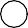 FailDate SignedHearing Exam ResultsHearing Exam ResultsHearing Exam ResultsHearing Exam ResultsHearing Exam ResultsEar1000 Hz2000 Hz4000 HzPass or FailRight Pass	 Fail Pass	 FailLeft Pass	 Fail Pass	 FailSignature	Date SignedSignature	Date SignedSignature	Date SignedSignature	Date SignedSignature	Date SignedAdmission RequirementIf your child does not attend pre-kindergarten or school away from the child care operation, one of the following must be presented when your child is admitted to the child care operation or within one week of admission. (Select only one option.)Health Care Professional’s Statement: I have examined the above named child within the past year and find that he or she is able to take part in the day care program. A signed and dated copy of a health care professional's statement is attached.Medical diagnosis and treatment conflict with the tenets and practices of a recognized religious organization, which I adhere to or am a member of. I have attached a signed and dated affidavit stating this.My child has been examined within the past year by a health care professional and is able to participate in the day care program. Within 12 months of admission, I will obtain a health care professional's signed statement and submit it to the child care operation.Name of Health Care Professional, if selected	Address of Health Care Professional, if selectedSignature — Health Care Professional	Date SignedSignature — Parent or Legal Guardian	Date SignedVaccine InformationVaccine InformationVaccine InformationThe following vaccines require multiple doses over time. Please provide the date your child received each dose.The following vaccines require multiple doses over time. Please provide the date your child received each dose.The following vaccines require multiple doses over time. Please provide the date your child received each dose.VaccineVaccine ScheduleDates Child Received VaccineHepatitis BBirth (first dose)Hepatitis B1–2 months (second dose)Hepatitis B6–18 months (third dose)Rotavirus2 months (first dose)Rotavirus4 months (second dose)Rotavirus6 months (third dose)Diphtheria, Tetanus, Pertussis2 months (first dose)Diphtheria, Tetanus, Pertussis4 months (second dose)Diphtheria, Tetanus, Pertussis6 months (third dose)Diphtheria, Tetanus, Pertussis15–18 months (fourth dose)Diphtheria, Tetanus, Pertussis4–6 years (fifth dose)Haemophilus Influenza Type B2 months (first dose)Haemophilus Influenza Type B4 months (second dose)Haemophilus Influenza Type B6 months (third dose)Haemophilus Influenza Type B12–15 months (fourth dose)Pneumococcal2 months (first dose)Pneumococcal4 months (second dose)Pneumococcal6 months (third dose)12–15 months (fourth dose)Inactivated Poliovirus2 months (first dose)Inactivated Poliovirus4 months (second dose)Inactivated Poliovirus6–18 months (third dose)Inactivated Poliovirus4–6 years (fourth dose)InfluenzaYearly, starting at 6 months. Two doses given at least four weeks apart are recommended for children who are getting the vaccine for the first time and for some other children in this age group.Measles, Mumps, Rubella12–15 months (first dose)Measles, Mumps, Rubella4–6 years (second dose)Varicella12–15 months (first dose)Varicella4–6 years (second dose)Hepatitis A12–23 months (first dose)Hepatitis AThe second dose should be given 6 to 18 months after the first dose.Varicella (Chickenpox)Varicella (chickenpox) vaccine is not required if your child has had chickenpox disease. If your child has had chickenpox, please complete the statement: My child had varicella disease (chickenpox) on or about [date] and does not need varicella vaccine.Signature	Date SignedAdditional Information Regarding ImmunizationsFor additional information regarding immunizations, visit the Texas Department of State Health Services website at www.dshs.state.tx.us/ immunize/public.shtm.TB Test (If required)Positive	Negative	Date:Gang Free ZoneUnder the Texas Penal Code, any area within 1,000 feet of a child care center is a gang-free zone, where criminal offenses related to organized criminal activity are subject to harsher penalties.Privacy StatementHHSC values your privacy. For more information, read our privacy policy online at: https://hhs.texas.gov/policies-practices-privacy#securitySignaturesChild's Parent or Legal Guardian	Date SignedCenter Designee	Date SignedPhysician or Public Health Personnel VerificationSignature or stamp of a physician or public health personnel verifying immunization information above:Signature	Date Signed